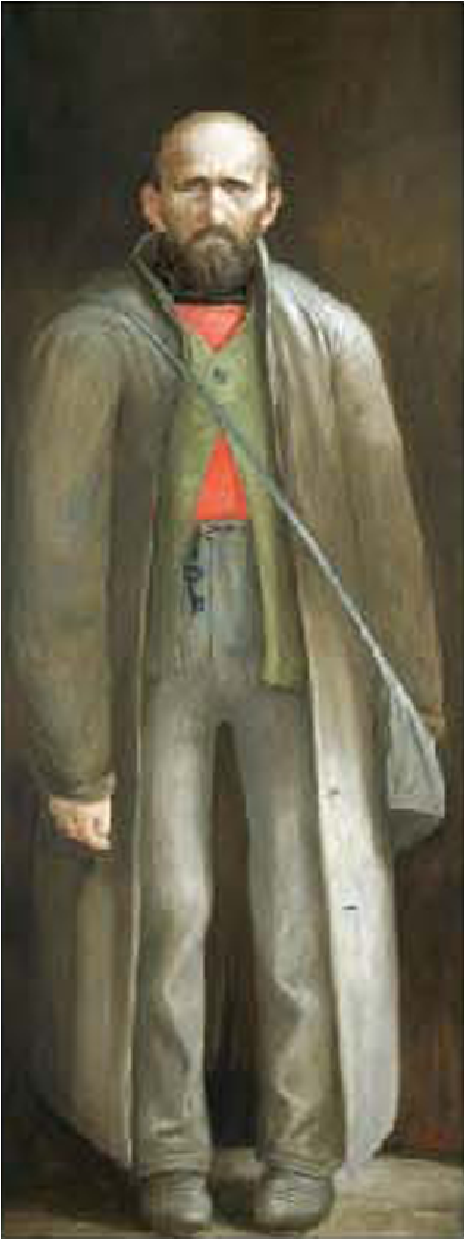 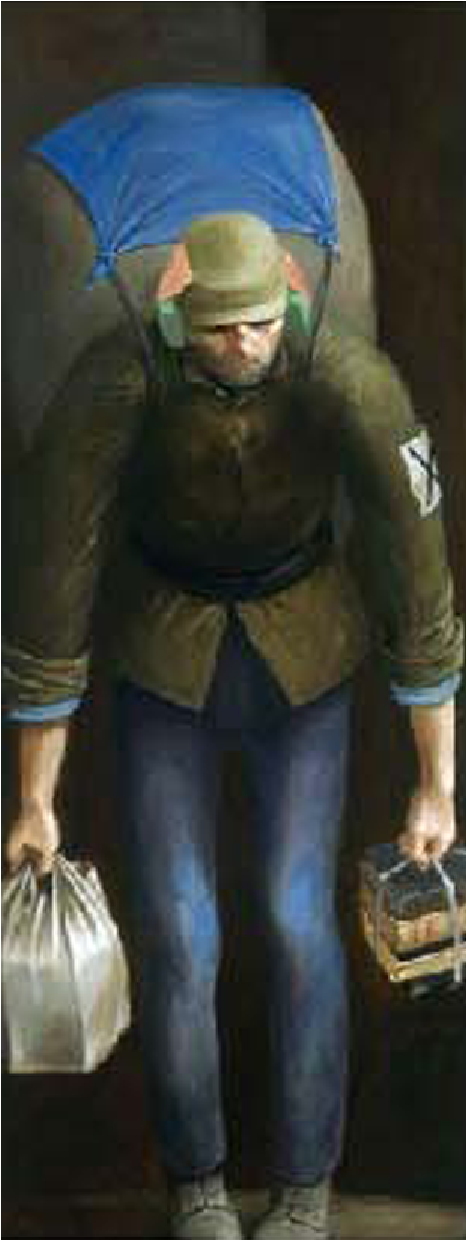 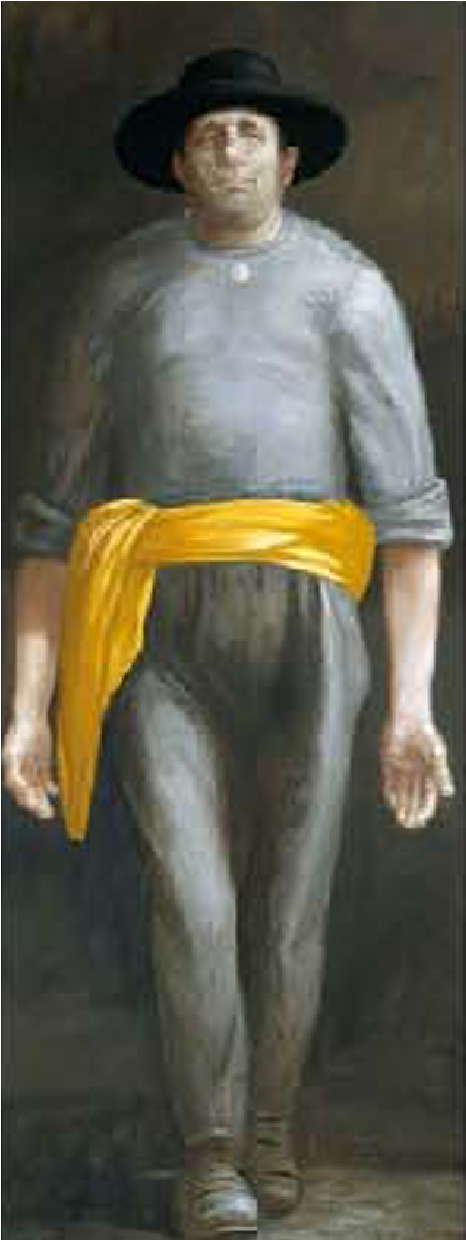 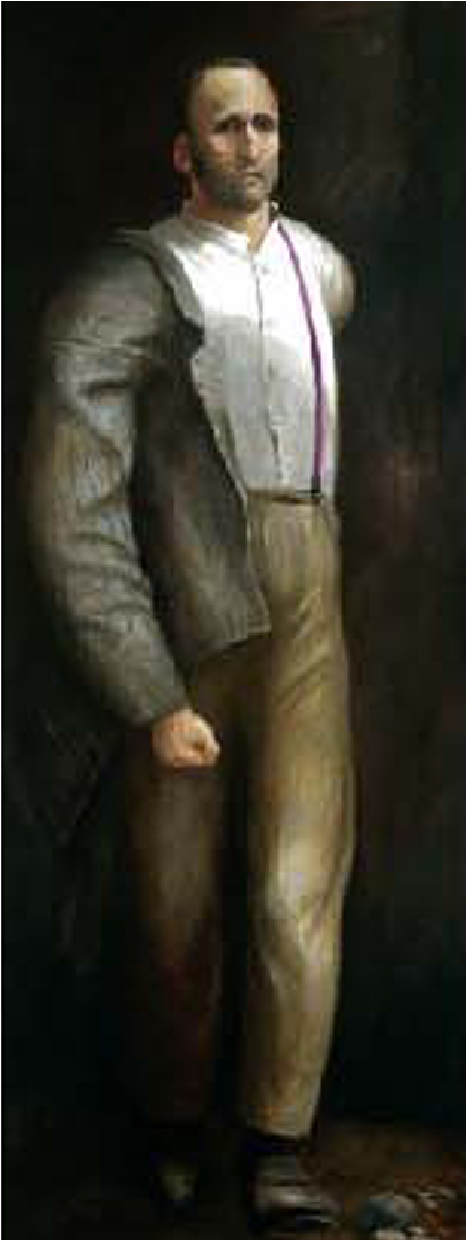 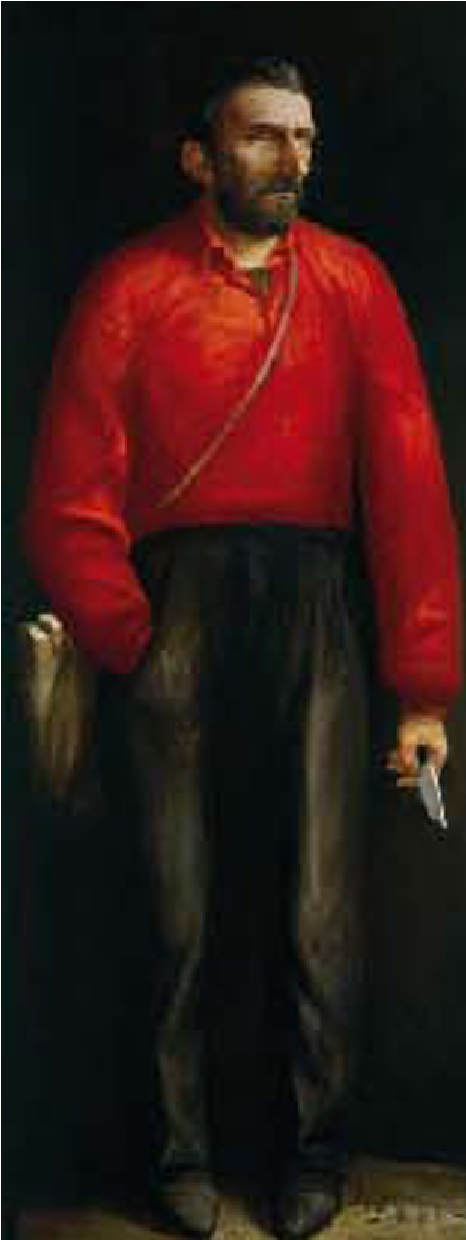 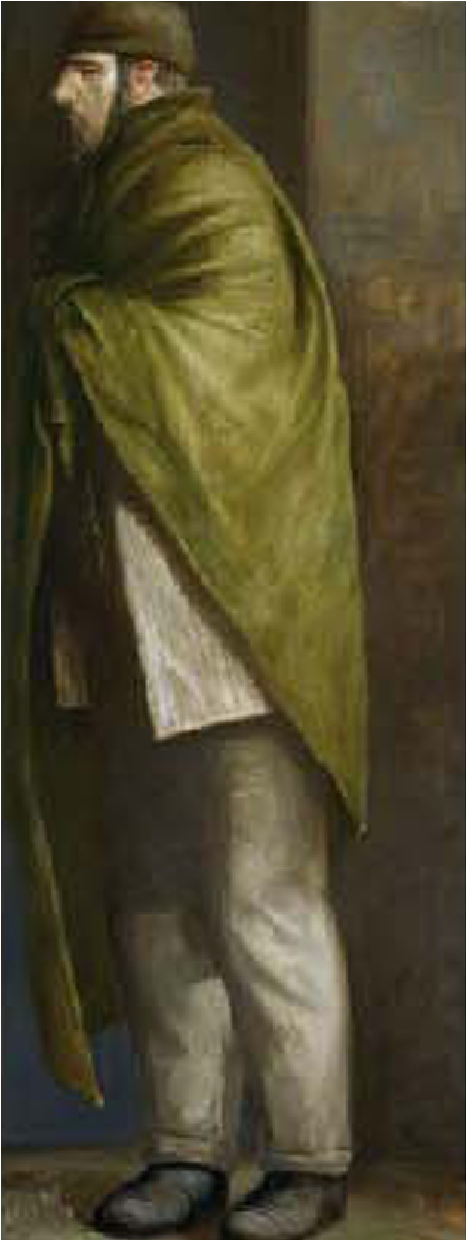 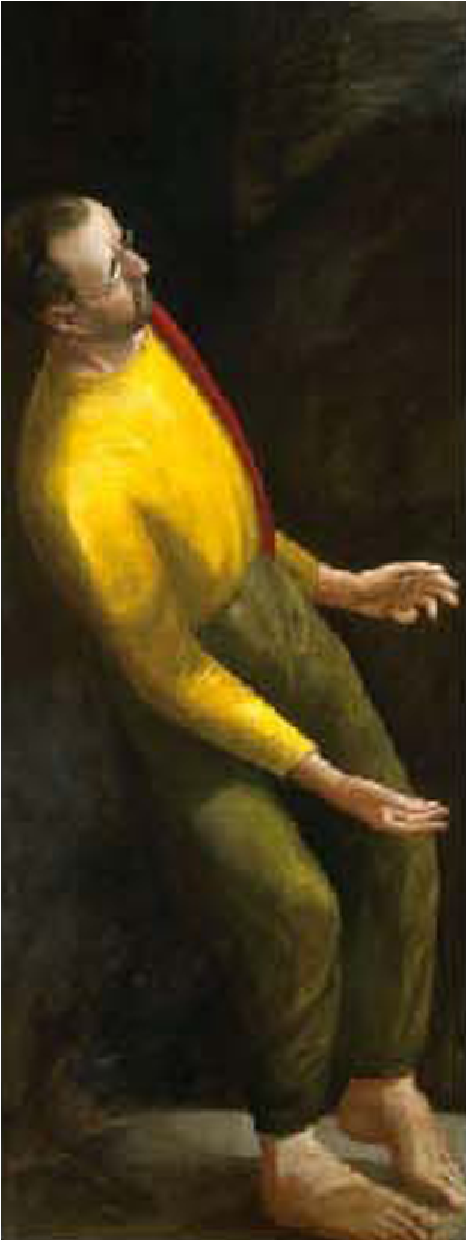 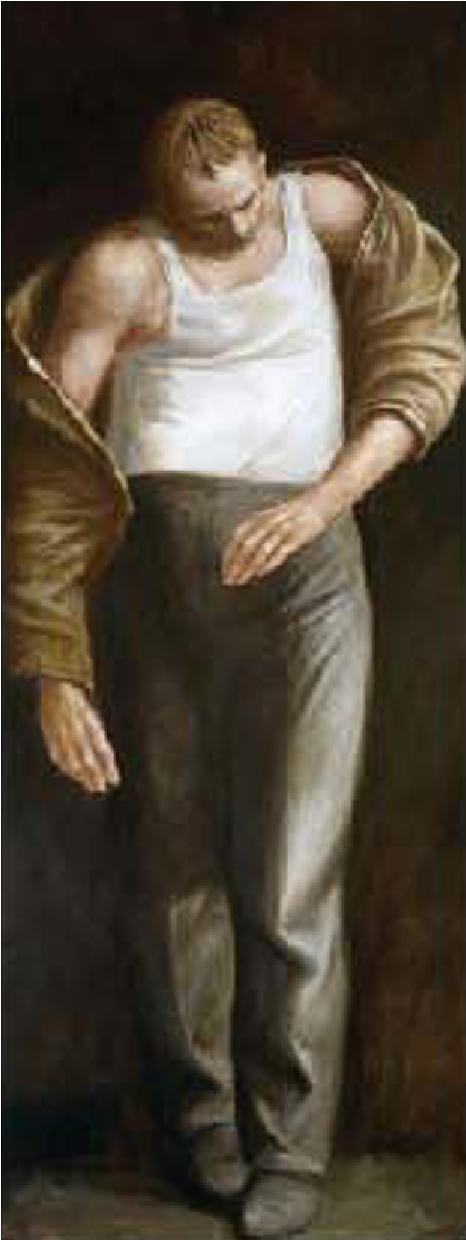 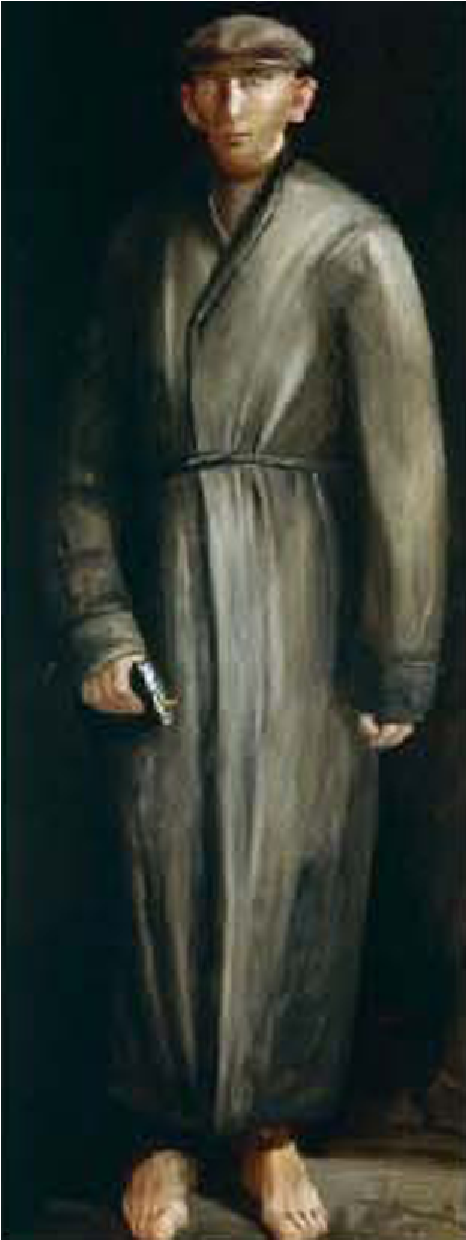 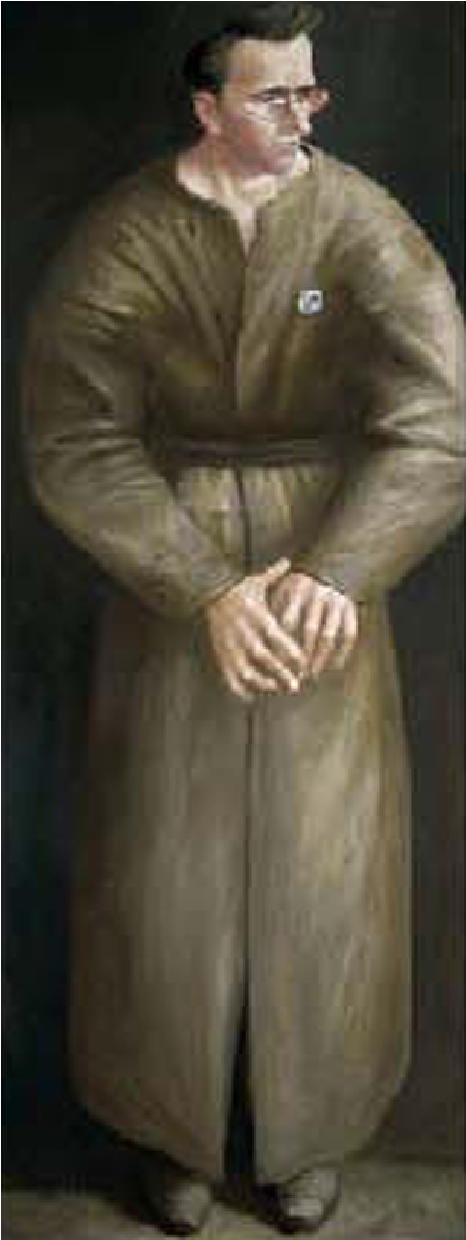 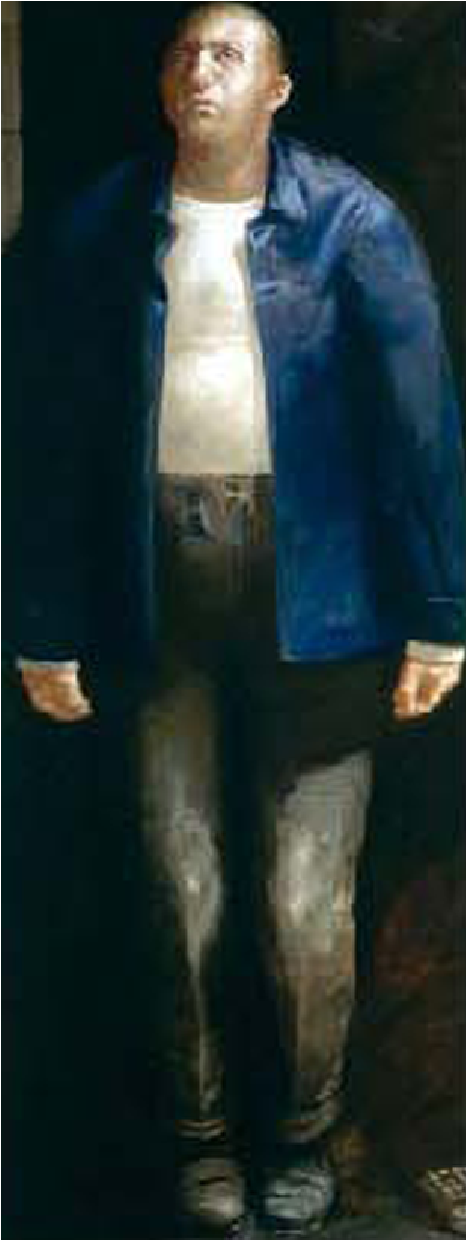 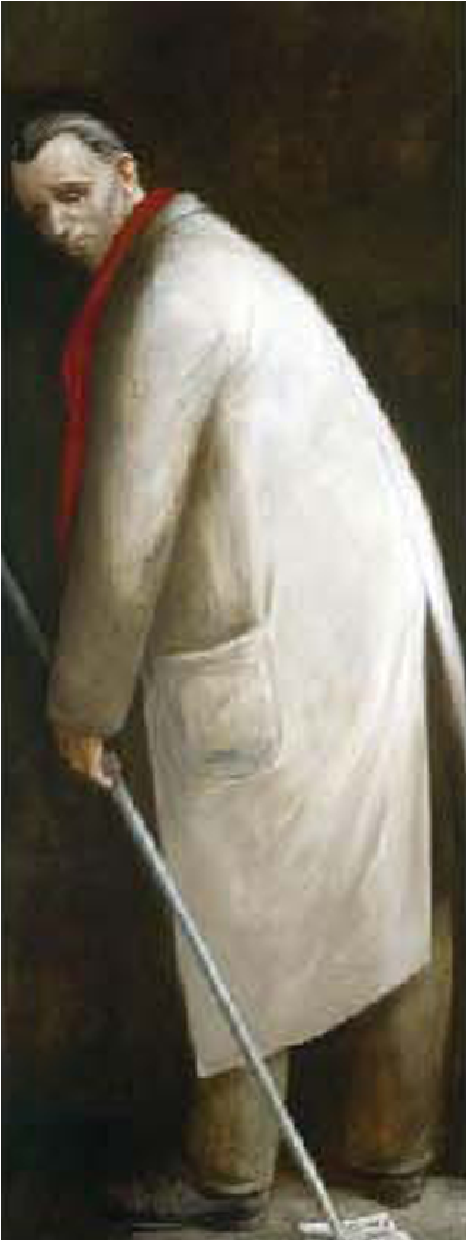 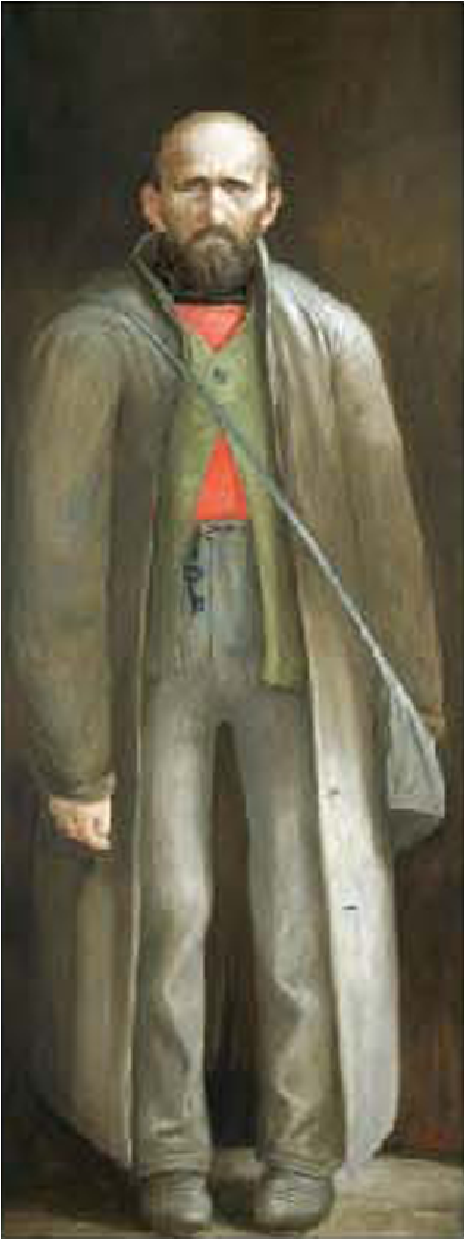 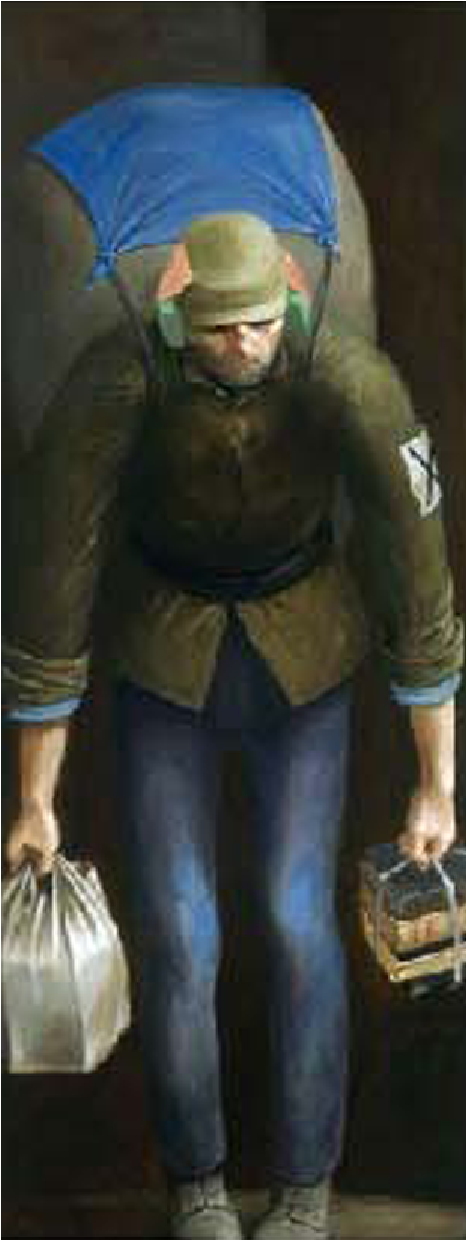 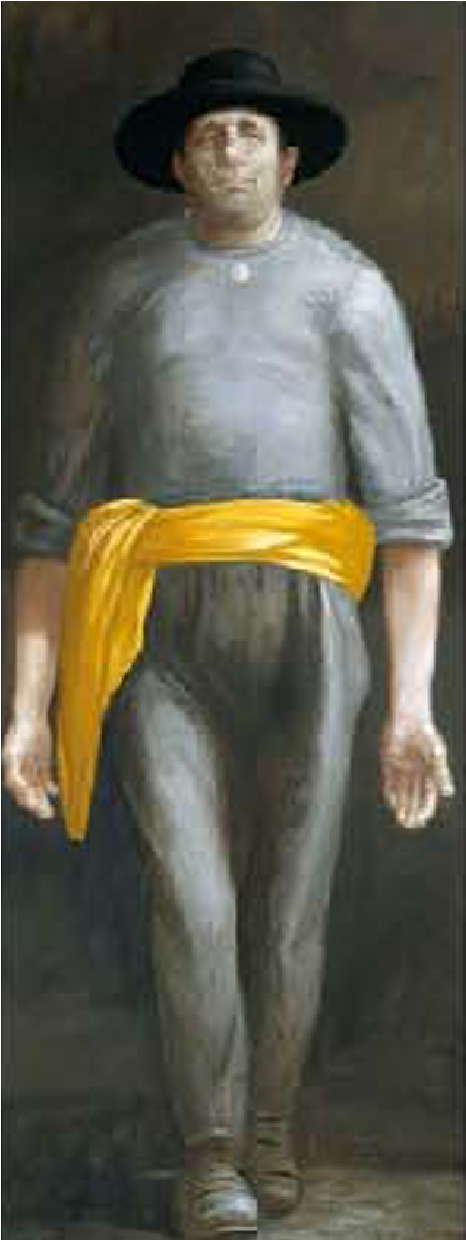 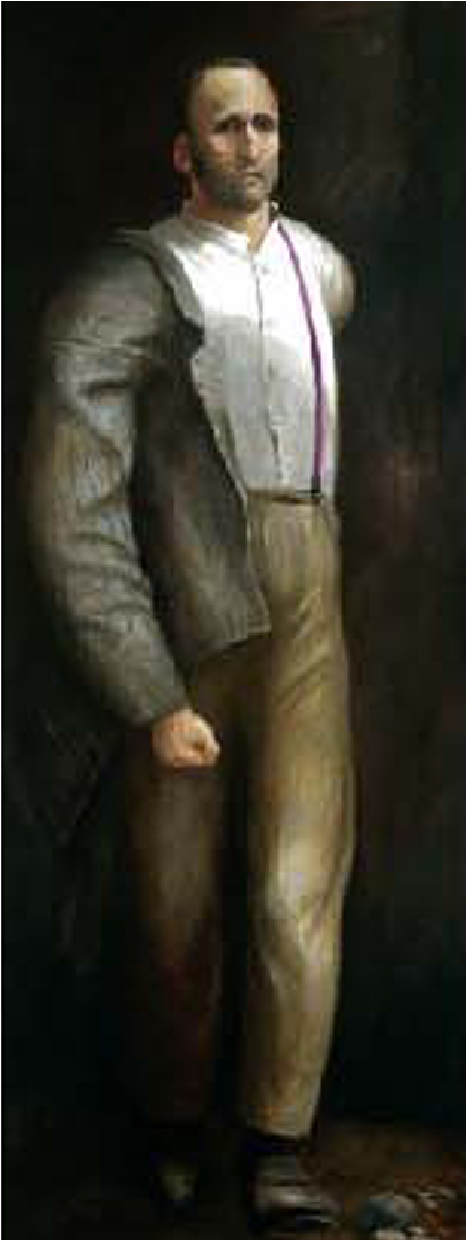 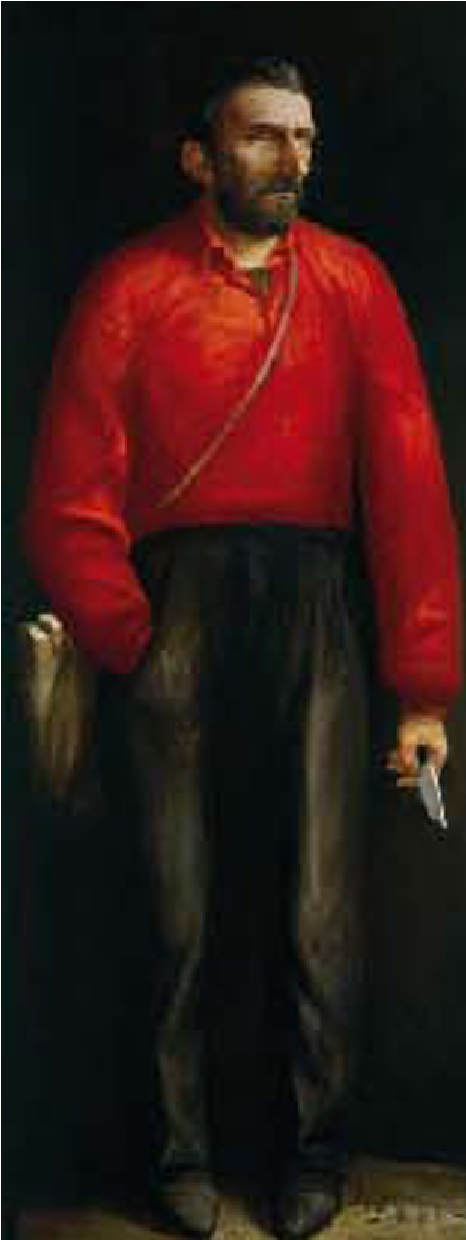 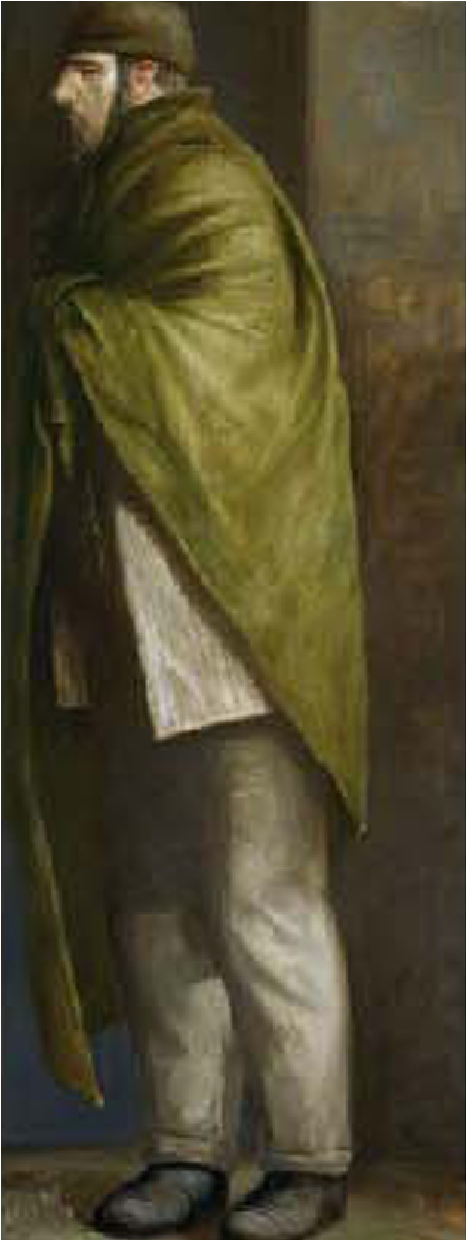 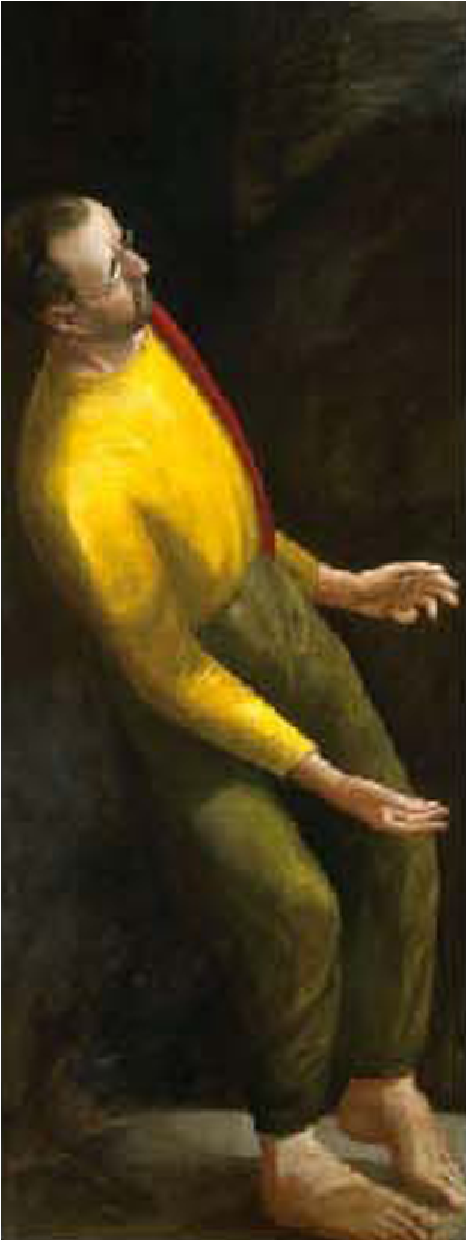 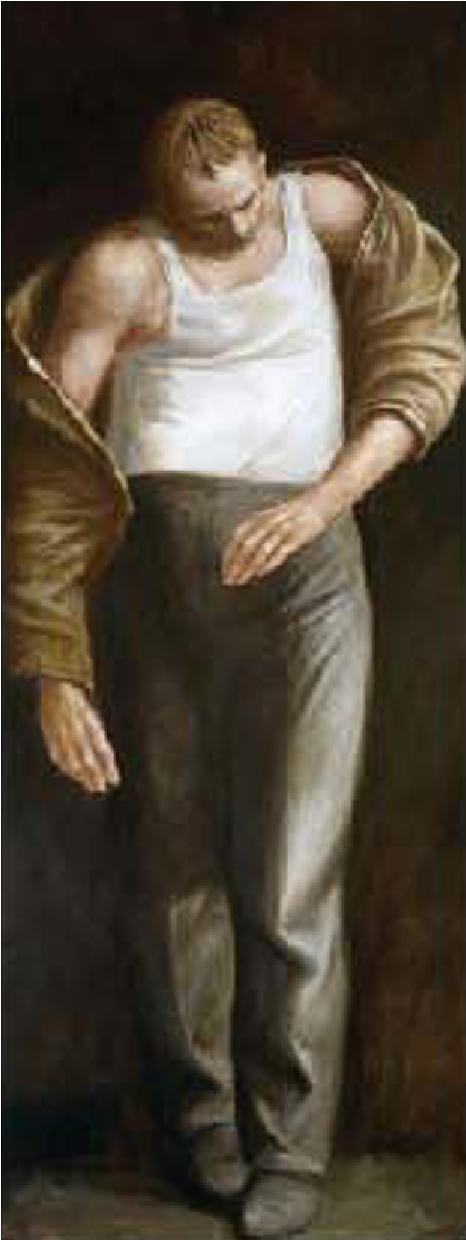 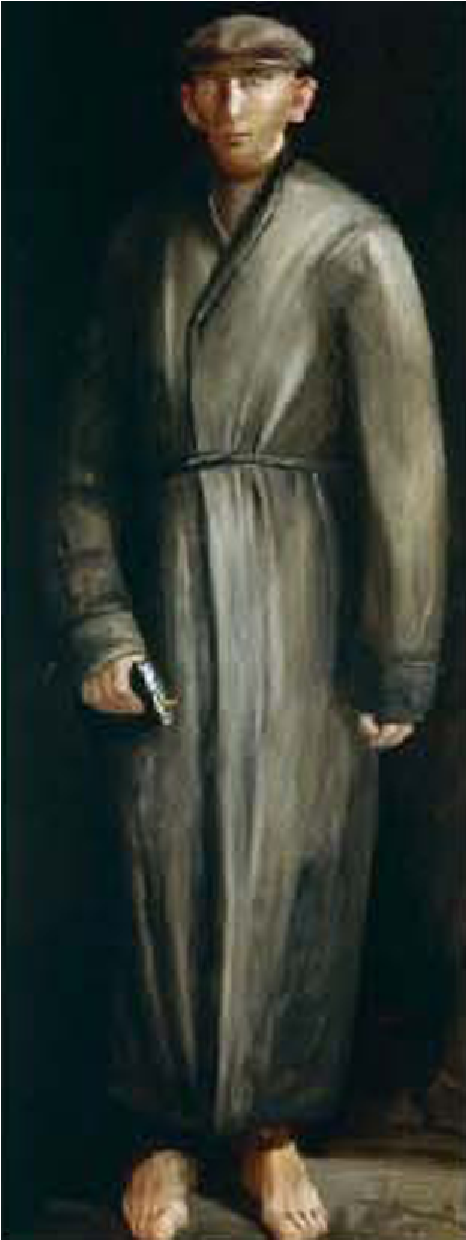 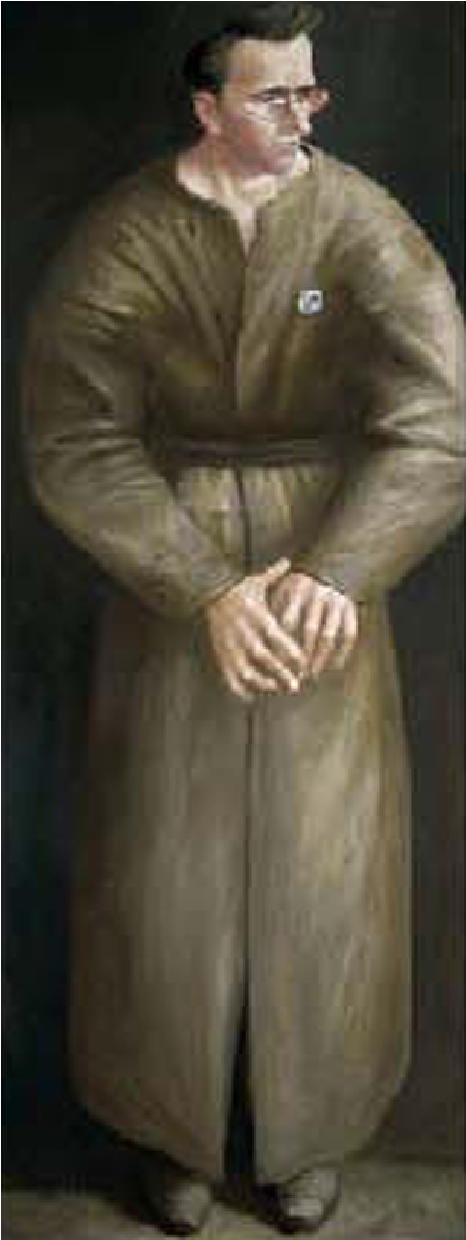 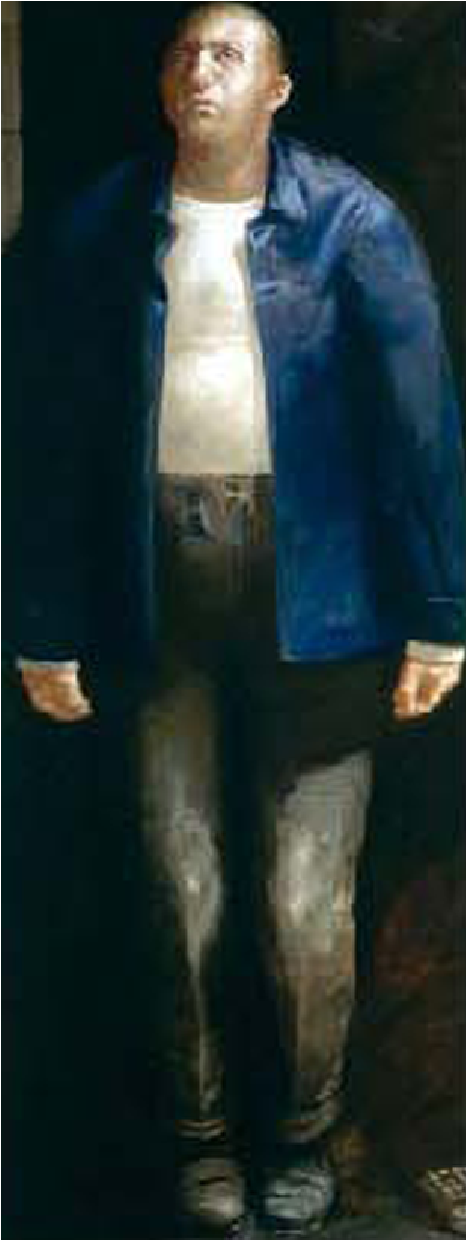 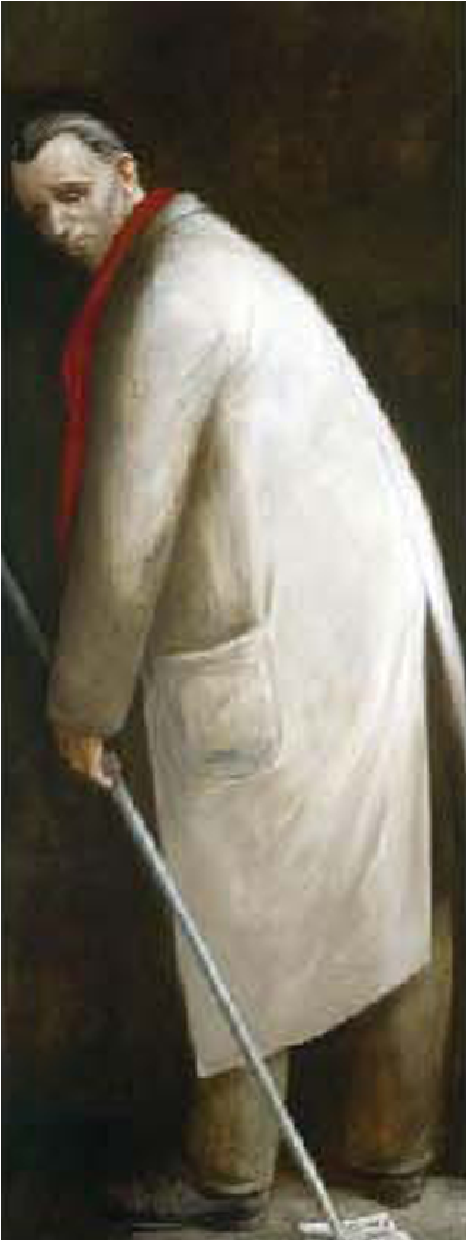 Sonntag01. Oktober 2023   14.00 UhrErntedankPfarrer Dr. Bernhard Schmidt (KK Falkenee)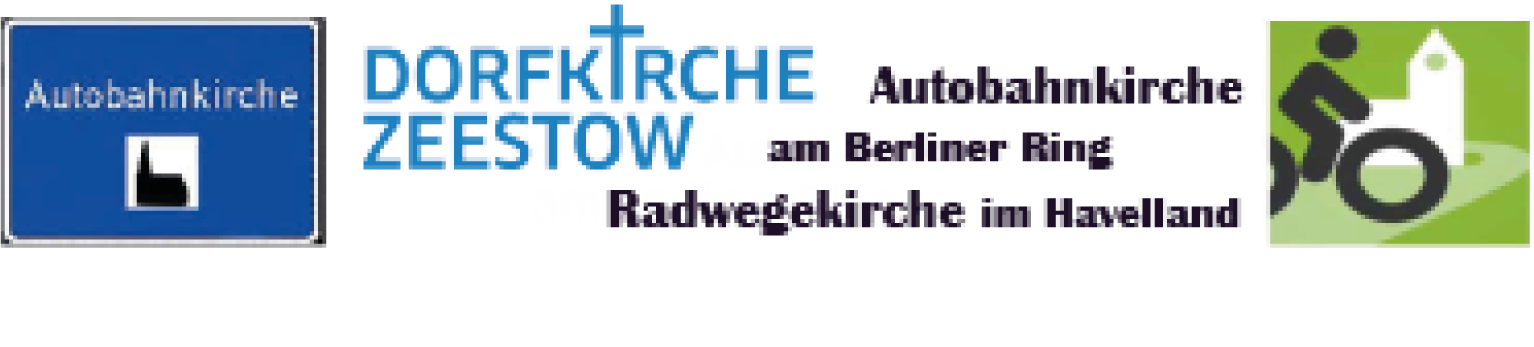 